INDICAÇÃO Nº 5991/2017Sugere ao Poder Executivo Municipal que proceda com a revitalização da quadra esportiva localizada na Rua Almirante Barroso com Rua Clovis Bevilaquia no Bairro Jardim Europa I.Excelentíssimo Senhor Prefeito Municipal, Nos termos do Art. 108 do Regimento Interno desta Casa de Leis, dirijo-me a Vossa Excelência para sugerir ao setor competente proceda com a revitalização da quadra esportiva localizada na Rua Almirante Barroso com Rua Clovis Bevilaquia no Bairro Jardim Europa I, neste município.Justificativa:Fomos procurados por moradores e este Vereador esteve em visita ao local solicitando tais providências, pois da forma que se encontra está causando transtornos, insegurança, pois a iluminação está precária, o chão se degradando cada dia mais, muros pichados, alambrados quebrados em estado de abandono, e a população gosta muito de usar a quadra para pratica de esporte e essa revitalização seria importante para incentivar a pratica esportiva ainda mais.Plenário “Dr. Tancredo Neves”, em 20 de Julho de 2017.Cláudio Peressim- Vereador -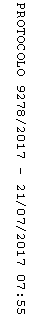 